ZAŁĄCZNIK do Zarządzenia nr 11/2020 DYREKTORA ZESPOŁU SZKÓŁ IM. ARMII KRAJOWEJ OBWODU „GŁUSZEC” – GRÓJEC W GRÓJCU Z DNIA 31 sierpnia 2020r.w sprawie: wprowadzenia procedury postępowania w przypadku podejrzenia, że na terenie szkoły przebywa uczeń znajdujący się pod wpływem alkoholu lub narkotyków w Zespole Szkół im. Armii Krajowej Obwodu „Głuszec” – Grójec w Grójcu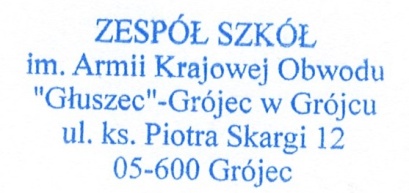 PROCEDURA POSTĘPOWANIA W PRZYPADKU PODEJRZENIA, ŻE NA TERENIE SZKOŁY PRZEBYWA UCZEŃ ZNAJDUJĄCY SIĘ POD WPŁYWEM ALKOHOLU LUB NARKOTYKÓWW ZESPOLE SZKÓŁ IM. ARMII KRAJOWEJ OBWODU „GŁUSZEC”- GRÓJEC W GRÓJCUPodstawa prawna:Ustawa z dnia 26 października 1982 r. o wychowaniu w trzeźwości i przeciwdziałaniu alkoholizmowi (t.j. Dz.U. z 2007 r. Nr 70 poz. 473 ze zm.),Ustawa z dnia 29 lipca 2005 r. o przeciwdziałaniu narkomanii (Dz.U. z 2019 r. poz. 852 z późn. zm.),Ustawa z dnia 7 września 1991r. o systemie oświaty /Dz. U. z 1996 r. Nr 67, poz. 329 z późn. zm.Ustawa z dnia 26 października 1982 r. o wychowaniu w trzeźwości i przeciwdziałaniu alkoholizmowi /Dz. U. Nr 35, poz.230 z p. zm./ Nauczyciel, który podejrzewa, że na terenie szkoły przebywa uczeń będący pod wpływem alkoholu lub narkotyków, informuje o tym niezwłocznie wychowawcę klasy lub pedagoga szkolnego oraz dyrektora szkoły.Z uwagi na bezpieczeństwo takiego ucznia nauczyciel lub inny wyznaczony pracownik szkoły umieszcza go w miejscu niedostępnym dla innych osób (w sali lub w innym pomieszczeniu niedostępnym dla pozostałych uczniów) i sprawuje nad nim opiekę.Nauczyciel wzywa do szkoły pogotowie w celu stwierdzenia lub wykluczenia stanu nietrzeźwości lub stanu odurzenia ucznia, a gdy jest to konieczne – udzielenia mu pierwszej pomocy.Wychowawca ucznia lub dyrektor szkoły informuje rodziców/prawnych opiekunów ucznia o zdarzeniu, zobowiązując ich do niezwłocznego odebrania dziecka ze szkoły, chyba że wcześniej został zabrany przez pogotowie.Podczas spotkania z rodzicami obecni są: dyrektor szkoły, wychowawca klasy oraz pedagog szkolny/psycholog. Z rozmowy z rodzicami/prawnymi opiekunami ucznia dyrektor szkoły lub wychowawca klasy sporządza notatkę, w której zawiera informacje co do przebiegu spotkania i przekazania ucznia rodzicom. Rodzice podpisują notatkę, potwierdzając w ten sposób odbiór dziecka ze szkoły.W przypadku odmowy odebrania ucznia ze szkoły lub braku możliwości nawiązania kontaktu z rodzicami/prawnymi opiekunami dziecka lekarz z pogotowia, po zbadaniu ucznia, w porozumieniu z dyrektorem szkoły decyduje o jego przewiezieniu do szpitala lub przekazaniu go funkcjonariuszom policji.W przypadku, gdy uczeń jest agresywny i stwarza zagrożenie dla innych uczniów lub pracowników szkoły, a rodzice odmawiają jego odbioru lub nie jest możliwe nawiązanie z nimi kontaktu, dyrektor szkoły zawiadamia o zdarzeniu policję.W przypadku stwierdzenia stanu nietrzeźwości ucznia (w sytuacji, gdy rodzice nie chcą odebrać go ze szkoły lub nie ma z nimi kontaktu) policja może umieścić ucznia w izbie wytrzeźwień na czas maksymalnie 24 godzin, a w przypadku jej braku – w jednostce policji, w odosobnieniu od osób dorosłych. Policja zawiadamia również rodziców/prawnych opiekunów ucznia, a gdy uczeń nie ma ukończonych 18 lat – sąd rodzinny.W przypadku powtarzania się podobnych zdarzeń w stosunku do tego samego ucznia dyrektor szkoły ma obowiązek powiadomić o tym policję (wydział do spraw nieletnich) oraz sąd rodzinny, gdy uczeń nie ukończył 18. roku życia.W przypadku spożywania na terenie szkoły alkoholu przez ucznia, który ukończył 17 lat, dyrektor szkoły ma obowiązek zawiadomić policję, albowiem czyn taki stanowi wykroczenie.Dyrektor szkoły sam lub wspólnie z wychowawcą klasy i pedagogiem podejmuje decyzję o wymierzeniu uczniowi   kary przewidzianej w regulaminie szkoły.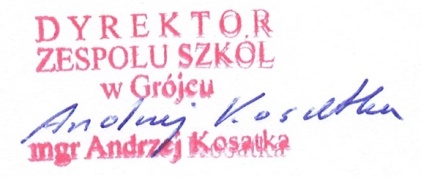 